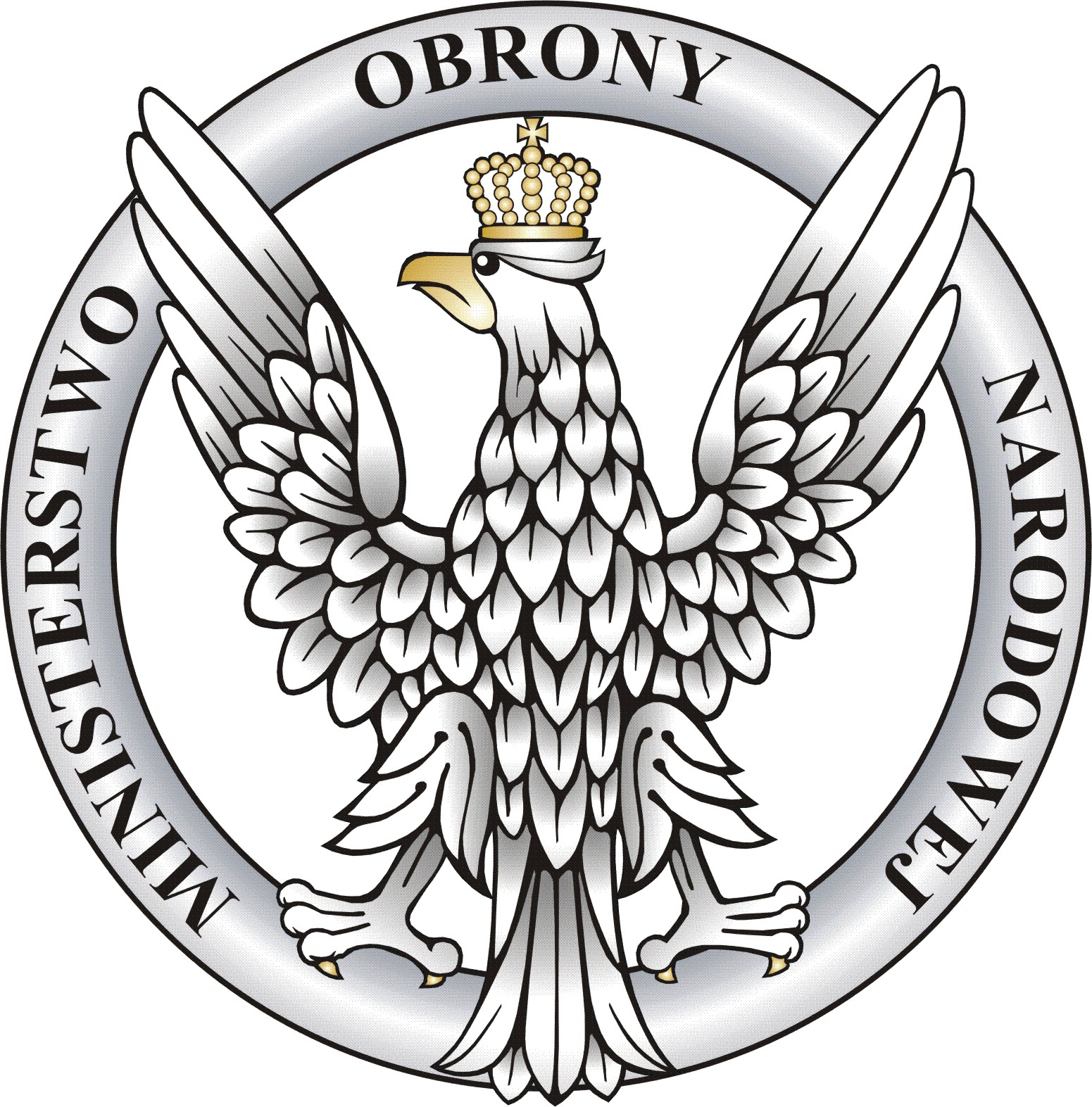 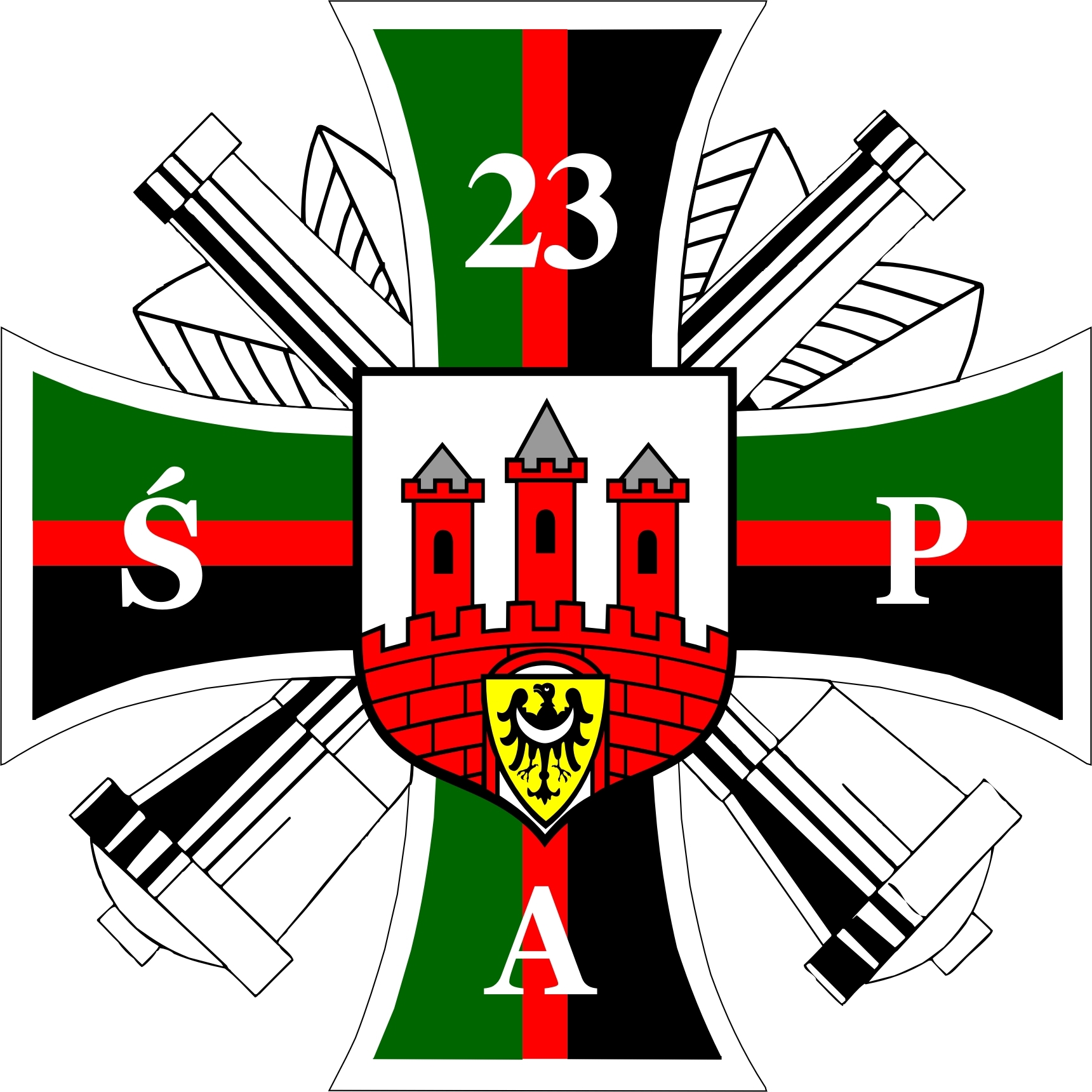 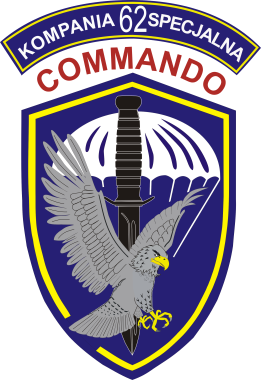 REGULAMINVIII Zawodów Sportowo-Obronnych Klas Wojskowychw dniach 09-12.09.2019r.PLAN PRZEPROWADZENIA MISTRZOSTW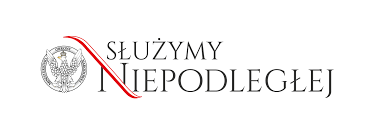 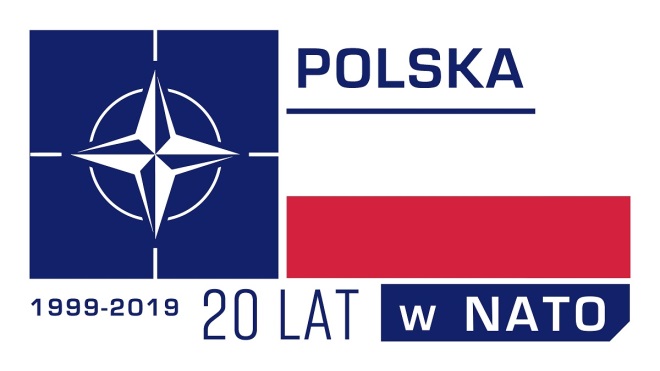 09.09.2019 (PONIEDZIAŁEK)09.09.2019 (PONIEDZIAŁEK)do 17.00– Przyjazd zespołów i ich zakwaterowanie18.00 – 20.00– Kolacja20.00– Odprawa techniczna z kapitanami i opiekunami zespołów (Klub Żołnierski)10.09.2019 (WTOREK)10.09.2019 (WTOREK)6.00– Pobudka6.15 – 6.45– Toaleta poranna6.45 – 7.45– Śniadanie7.45– Zbiórka uczestników zawodów do uroczystego otwarcia mistrzostw 8.00 – Uroczyste otwarcie mistrzostw (plac apelowy K-3008)8.30 – 9.00– Przegrupowanie zespołów na pływalnie krytą „Orka”9.00 – 10.30– Rozpoczęcie sztafet pływackich10.30 – 11.00– Przegrupowanie w rejon rozgrywania marszobiegu (Krępnica)11.00 – 18.00– Rozpoczęcie marszobiegu14.00 – 15.00– Obiad.18.00 – 19.00– Przegrupowanie zespołów w rejon JW19.00 – 21.0019.00 - 22.00 – Kolacja- Zabezpieczenie czasu wolnego21.00 – 22.00– Toaleta wieczorna22.00– Cisza nocna11.09.2019 (ŚRODA)11.09.2019 (ŚRODA)6.00– Pobudka6.15 – 6.45– Toaleta poranna6.45 – 7.45– Śniadanie9.00 – 12.00– Rozpoczęcie rzutu granatem przez I grupę zespołów8.00 – 8.30– Przegrupowanie II grupy zespołów w rejon strzelnicy9.00 – 12.00– Rozpoczęcie strzelania przez II grupę zespołów12.00 – 12.30– Przegrupowanie II grupy zespołów w rejon obozowiska12.00 – 13.00– Obiad13.00 – 16.00– Rozpoczęcie rzutu granatem przez II grupę zespołów13.00 – 13.30– Przegrupowanie I grupy zespołów w rejon strzelnicy13.30 – 16.00– Rozpoczęcie strzelania przez I grupę zespołów16.00 – 16.30– Przegrupowanie I grupy zespołów w rejon obozowiska17.00 – 17.30– Instruktaż do pokonywania OSF-u17.30 – 19.00– Pokonywanie OSF-u19.00 – 20.0019.00-22.00– Kolacja - Zabezpieczenie czasu wolnego20.00 – 21.00– Toaleta wieczorna22.00 – Cisza nocna12.09.2019 (CZWARTEK)12.09.2019 (CZWARTEK)6.00– Pobudka6.15 – 6.45– Toaleta poranna6.45 – 7.45– Śniadanie7.45 – 8.30– Rozliczenie drużyn z zakwaterowania8.30– Zbiórka do uroczystego zakończenia mistrzostw (plac apelowy)10.00– Uroczyste zakończenie mistrzostw12.00– Wyjazd uczestników mistrzostw